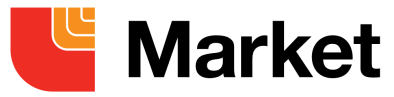 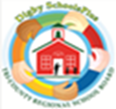 Digby SchoolsPlus and Superstore’s In-Store Dietitian FREE Kids Nutritional Cooking ClassLet’s cook together, eat together!Open to students in Grades 4 - 6 who attend schools in Digby County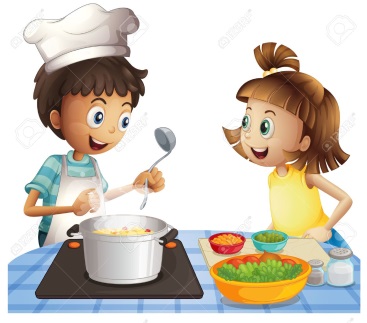 Date: Tuesday, September 25, 2018       Time: 3:00pm – 4:00pmPlace: Digby Superstore (Upstairs)Maximum 10 students Per Class – First come, first served!Children must be registered in order to attend!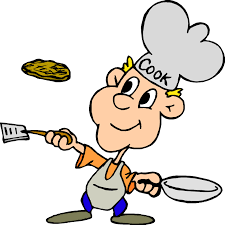 To Register or for more information, please contact:Janice Cromwell, SchoolsPlus Community Outreach WorkerPhone: 902-245-7524 (leave a message)janice.cromwell@tcrce.ca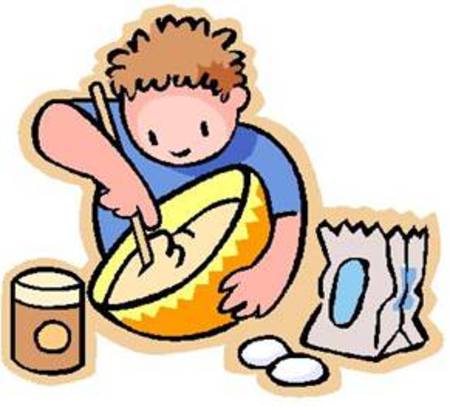 